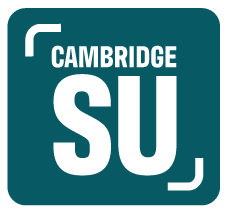 EQUAL OPPORTUNITIES MONITORING FORMCambridge SU is committed to creating an organisation in which all members and employees are respected, discrimination is not tolerated and diversity is encouraged.  All members and employees will be treated fairly and with respect.  There is no obligation to provide the information below, and failure to provide it will not affect the selection process. The information will not be seen or used by anyone making selection decisions. The data collected are confidential to the organisation and will be kept in compliance with Data Protection legislation.  By submitting this form completed you give consent to our processing of this data.NAMEROLE APPLIED FORDATE OF BIRTHGENDERGENDERGENDERPlease define:Please define:Prefer not to say: Is your gender the same as assigned at birth?Is your gender the same as assigned at birth?Is your gender the same as assigned at birth?Yes: No: Prefer not to say: ETHNICITYETHNICITYChoose ONE section from A to F, and then tick the appropriate boxChoose ONE section from A to F, and then tick the appropriate boxWhiteBritish            Irish           Welsh           ScottishEnglish          Any other White background please specify:Mixed HeritageWhite & Black Caribbean           White & Asian White & Black African                Any other mixed                                                       background                                                 please specify:Asian or Asian British Indian                         Pakistani   Bangladeshi                Any other Asian background                                     Please specify:Black or Black British Caribbean                                  African Any other Asian background   Please specify: Chinese or other ethnic groupChinese                        Any other                                       Please specify:Prefer not to sayHOW DO YOU DESCRIBE YOURSELF?HOW DO YOU DESCRIBE YOURSELF?HOW DO YOU DESCRIBE YOURSELF?Heterosexual: Bisexual: Gay: Lesbian:  Queer:  Prefer not to say: In any other way: In any other way: In any other way: DISABILITYDISABILITYDisability is defined by the Disability Discrimination Act as:  A physical or mental impairment, which has a substantial and long-term adverse effect on a person’s ability to carry out normal day-to-day activities.  The disability could be physical, sensory or mental and must be expected to last at least 12 months.Disability is defined by the Disability Discrimination Act as:  A physical or mental impairment, which has a substantial and long-term adverse effect on a person’s ability to carry out normal day-to-day activities.  The disability could be physical, sensory or mental and must be expected to last at least 12 months.Do you consider yourself to have a disability or long-term health condition?Do you consider yourself to have a disability or long-term health condition?Yes: No: What is the effect or impact of your disability?What is the effect or impact of your disability?Please indicate whether, if selected for interview, you have any specific access requirements:Please indicate whether, if selected for interview, you have any specific access requirements: